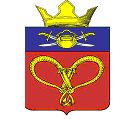 АДМИНИСТРАЦИЯ НАГАВСКОГО СЕЛЬСКОГО ПОСЕЛЕНИЯ КОТЕЛЬНИКОВСКОГО МУНИЦИПАЛЬНОГО РАЙОНА ВОЛГОГРАДСКОЙ ОБЛАСТИ от  05.08.2019                             № 31Об утверждении типовой формы согласия на обработку персональных данных должностных лиц и работников администрации Нагавскогосельского поселения Котельниковского муниципального района, а так же иных субъектовперсональных данных и типовой формы разъяснения субъекту персональных данных юридических последствий отказа предоставить свои персональные данныеВо исполнение постановления Правительства Российской Федерации от 21 марта 2012 г. N 211 "Об утверждении перечня мер, направленных на обеспечение выполнения обязанностей, предусмотренных Федеральным законом "О персональных данных" и принятыми в соответствии с ним нормативными правовыми актами, операторами, являющимися государственными или муниципальными органами" (Собрание законодательства Российской Федерации, 2012, N 14, ст. 1626; 2013, N 30 (ч. II), ст. 4116) приказываю:Утвердить типовую форму согласия на обработку персональных данных должностных лиц и работников администрации Нагавского сельского поселения Котельниковского муниципального района, а так же иных субъектов персональных данных (Приложение № 1) и типовой формы разъяснения  субъекту персональных данных юридических последствий отказа предоставить свои персональные данные (Приложение № 2).Глава Нагавскогосельского поселения 								П.А.АлпатовПриложение № 1 к Постановлению главы администрацииНагавского сельского поселения № 31от «05»  августа 2019 г.ТИПОВАЯ ФОРМАсогласия на обработку персональных данных должностных лиц и работников администрации Нагавского  сельского поселения Котельниковского муниципального районаЯ,___________________________________________________________________________,(фамилия, имя, отчество полностью)_____________________________________________________________________________,(серия и номер документа, удостоверяющего личность, дата выдачи и наименование органа, выдавшего документ)даю согласие уполномоченными лицами администрации Нагавского сельского поселения Котельниковского муниципального района на обработку (любое действие (операцию) или совокупность действий (операций), совершаемых с использованием средств автоматизации или без использования таких средств, включая сбор, запись, систематизацию, накопление, хранение, уточнение (обновление, изменение), извлечение, использование, передачу (распространение, предоставление, доступ), обезличивание, блокирование, удаление, уничтожение) следующих персональных данных:фамилия, имя, отчество, дата и место рождения, гражданство;прежние фамилия, имя, отчество, дата, место и причина изменения (в случае изменения);владение иностранными языками и языками народов Российской Федерации;образование (когда и какие образовательные организации закончил(а), номера дипломов, направление подготовки или специальность по диплому, квалификация по диплому);послевузовское профессиональное образование (наименование образовательной или научной организации, год окончания), ученая степень, ученое звание (когда присвоены, номера дипломов, аттестатов);выполняемая работа с начала трудовой деятельности (включая военную службу, работу по совместительству, предпринимательскую деятельность);классный чин федеральной государственной гражданской службы и (или) гражданской службы субъекта Российской Федерации и (или) муниципальной службы, дипломатический ранг, воинское и (или) специальное звание, классный чин правоохранительной службы (кем и когда присвоены);государственные награды, иные награды и знаки отличия (кем награжден(а) и когда);степень родства, фамилии, имена, отчества, даты рождения близких родственников (отца, матери, братьев, сестер и детей), а также мужа (жены);места рождения, места работы и домашние адреса близких родственников (отца, матери, братьев, сестер и детей), а также мужа (жены);фамилии, имена, отчества, даты рождения, места рождения, места работы и домашние адреса бывших мужей (жен);пребывание за границей (когда, где, с какой целью);близкие родственники (отец, мать, братья, сестры и дети), а также муж (жена), в том числе бывшие, постоянно проживающие за границей и (или) оформляющие документы для выезда на постоянное место жительства в другое государство (фамилия, имя, отчество, с какого времени проживают за границей);адрес регистрации и фактического проживания;дата регистрации по месту жительства;паспорт (серия, номер, кем и когда выдан);паспорт, удостоверяющий личность гражданина Российской Федерации за пределами Российской Федерации (серия, номер, кем и когда выдан);номер телефона;отношение к воинской обязанности, сведения по воинскому учету (для граждан, пребывающих в запасе, и лиц, подлежащих призыву на военную службу);идентификационный номер налогоплательщика;номер страхового свидетельства обязательного пенсионного страхования;наличие (отсутствие) судимости;допуск к государственной тайне, оформленный за период работы, службы, учебы (форма, номер и дата);наличие (отсутствие) заболевания, препятствующего поступлению на федеральную государственную службу или ее прохождению, подтвержденного заключением медицинского учреждения;результаты обязательных медицинских осмотров (обследований), а также обязательного психиатрического освидетельствования;сведения о своих доходах, расходах, имуществе и обязательствах имущественного характера, а также о доходах, расходах, об имуществе и обязательствах имущественного характера своих супруги (супруга) и несовершеннолетних детей;сведения о последнем месте государственной или муниципальной службы.Вышеуказанные персональные данные предоставляю для обработки в целях:обеспечения соблюдения в отношении меня законодательства Российской Федерации в сфере отношений, связанных с поступлением на федеральную государственную службу в таможенные органы Российской Федерации, ее прохождением и прекращением (трудовых и непосредственно связанных с ними отношений);реализация полномочий, возложенных законодательством Российской Федерации на администрацию Нагавского сельского поселения Котельниковского муниципального районаЯ ознакомлен(а) с тем, что:согласие на обработку персональных данных действует с даты подписания настоящего согласия в течение всего срока федеральной государственной службы (работы) в таможенном органе Российской Федерации, учреждении, находящемся в ведении ФТС России;согласие на обработку персональных данных может быть отозвано на основании письменного заявления в произвольной форме;в случае отзыва согласия на обработку персональных данных администрации Нагавского сельского поселения Котельниковского муниципального районавправе продолжить обработку персональных данных без согласия при наличии оснований, указанных в пунктах 2 - 11 части 1 статьи 6, части 2 статьи 10 и части 2 статьи 11 Федерального закона от 27 июля 2006 г. N 152-ФЗ "О персональных данных";после увольнения с муниципальной службы (прекращения трудовых отношений) персональные данные хранятся в течение срока хранения документов, предусмотренных законодательством Российской Федерации, в администрации Нагавского сельского поселения Котельниковского муниципального района.Начало обработки персональных данных:__________________________________(число, месяц, год)__________________________________	(подпись)Приложение № 2 к Постановлению главы администрацииНагавского сельского поселения № 31от «05»  августа 2019 г.ТИПОВАЯ ФОРМАразъяснения  субъекту персональных данных юридических последствий отказа предоставить свои персональные данные.Мне,___________________________________________________________________________(фамилия, имя, отчество полностью)разъяснены юридические последствия отказа предоставить свои персональные данные. Указанные последствия могут выражаться, в том числе, в отказе администрации Нагавского сельского поселения Котельниковского муниципального района, в заключении со мной контракта о муниципальной службе, служебного контракта или трудового договора (для кандидата на службу (работу) в администрации Нагавского сельского поселения Котельниковского муниципального района, а также расторжении заключенного контракта о муниципальной службе в администрации Нагавского сельского поселения Котельниковского муниципального района.     ПОСТАНОВЛЕНИЕ ___________________________________________________(дата)(подпись)(расшифровка подписи)